Opiskelijapalautteet 2017Jyväskylän Lyseon lukio, Schildtin lukioKaikki toimipisteetLukion valmistumisvaiheen palautteet, N=368Ajankohta: 01.01.2017 - 31.12.2017Vertailuryhmä: Ei vertailuaOppilaitos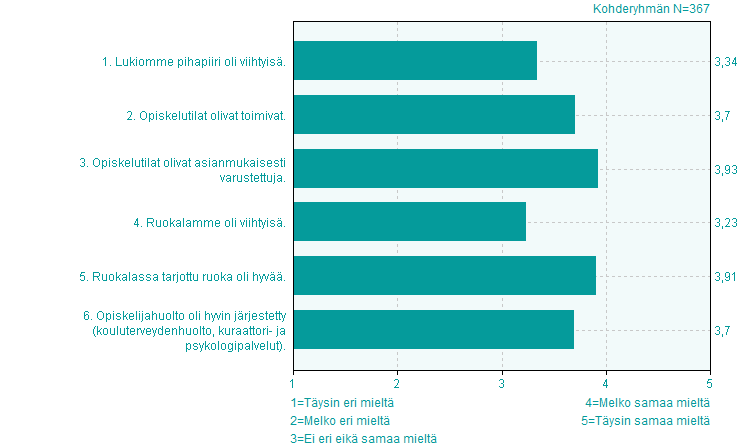 Resurssit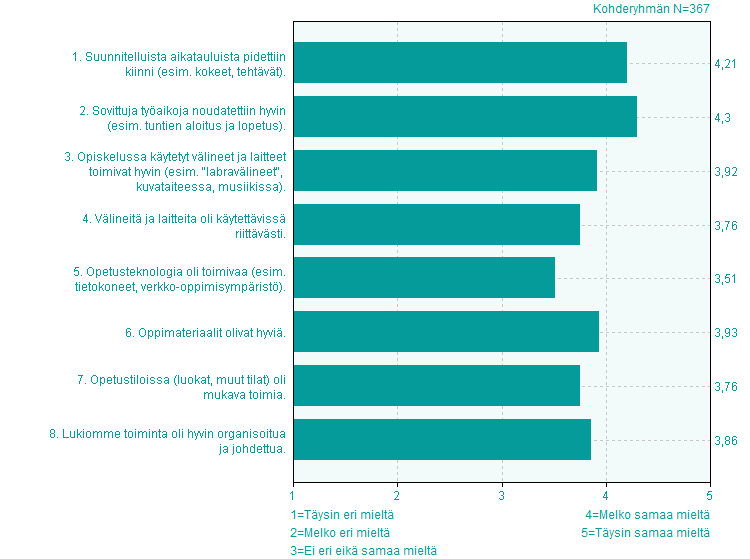 Opetus ja opettajat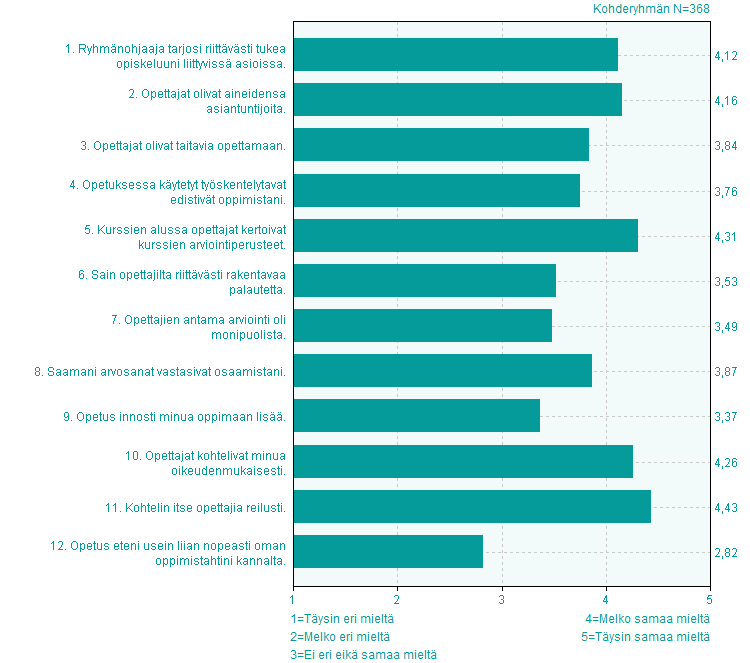 Opiskeltavat asiat ja oma opiskelu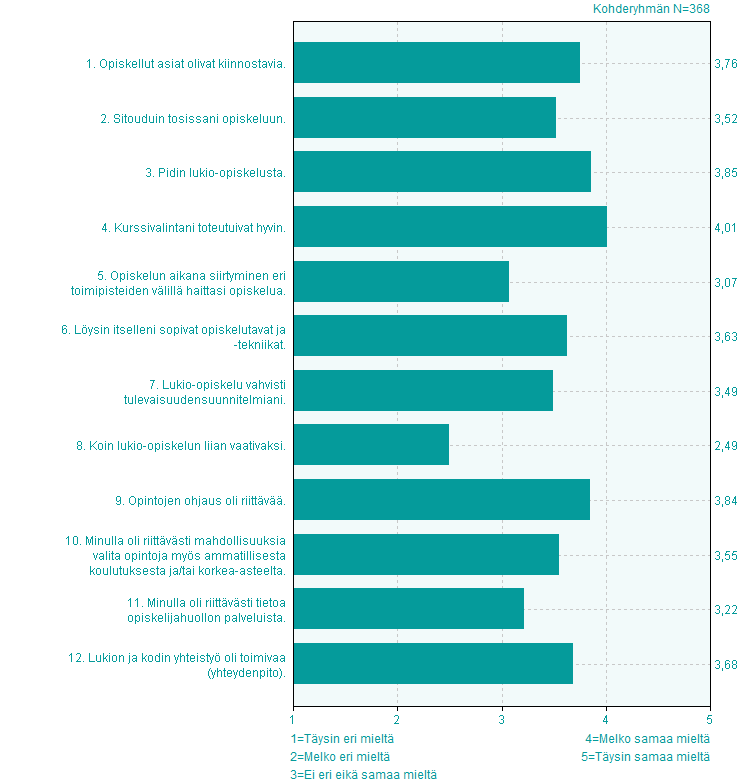 Opiskeluilmapiiri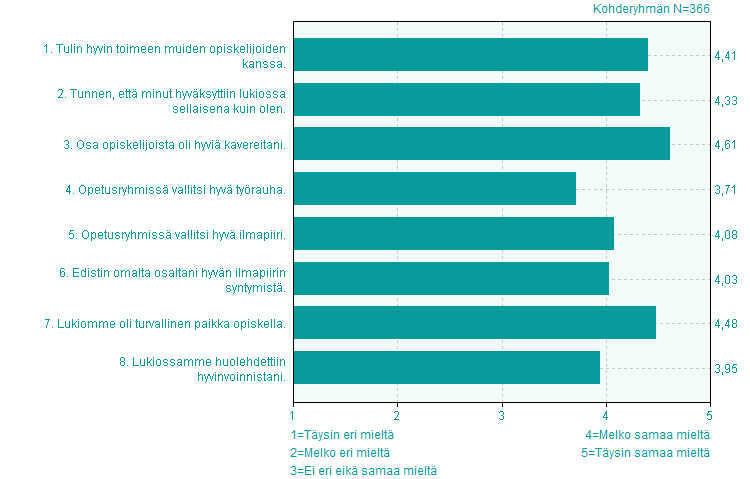 Kiusaaminen ja syrjintä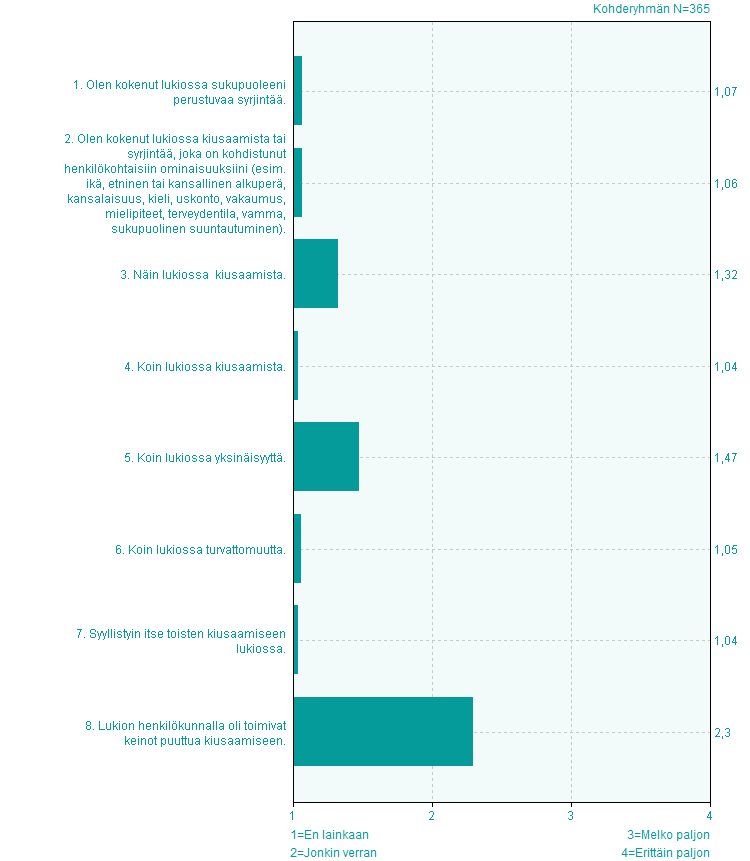 Oppiminen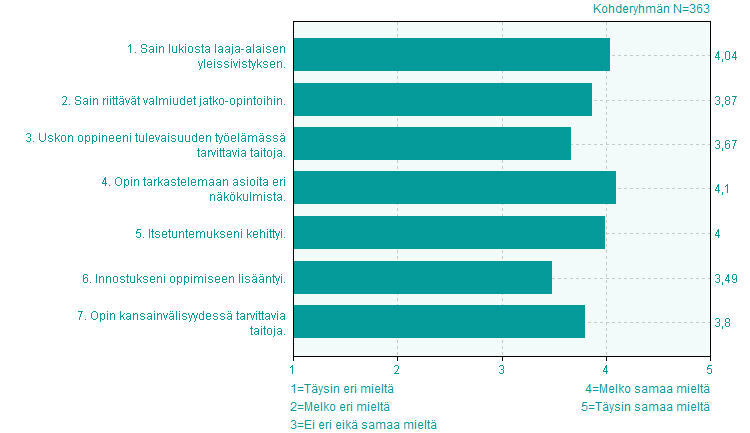 